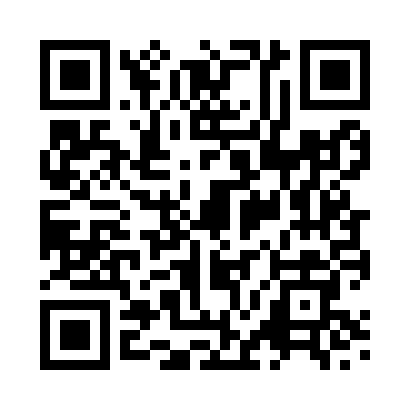 Prayer times for Blisworth, Northamptonshire, UKSat 1 Jun 2024 - Sun 30 Jun 2024High Latitude Method: Angle Based RulePrayer Calculation Method: Islamic Society of North AmericaAsar Calculation Method: HanafiPrayer times provided by https://www.salahtimes.comDateDayFajrSunriseDhuhrAsrMaghribIsha1Sat2:554:481:026:369:1511:092Sun2:554:481:026:379:1611:093Mon2:554:471:026:379:1811:104Tue2:544:461:026:389:1911:105Wed2:544:461:026:389:1911:116Thu2:544:451:036:399:2011:127Fri2:544:451:036:409:2111:128Sat2:544:441:036:409:2211:139Sun2:534:441:036:419:2311:1310Mon2:534:431:036:419:2411:1411Tue2:534:431:046:419:2411:1412Wed2:534:431:046:429:2511:1413Thu2:534:421:046:429:2611:1514Fri2:534:421:046:439:2611:1515Sat2:534:421:046:439:2711:1616Sun2:534:421:056:439:2711:1617Mon2:534:421:056:449:2811:1618Tue2:544:421:056:449:2811:1619Wed2:544:421:056:449:2811:1720Thu2:544:421:056:459:2811:1721Fri2:544:431:066:459:2911:1722Sat2:544:431:066:459:2911:1723Sun2:554:431:066:459:2911:1724Mon2:554:441:066:459:2911:1825Tue2:554:441:076:459:2911:1826Wed2:564:451:076:459:2911:1827Thu2:564:451:076:459:2911:1828Fri2:564:461:076:459:2911:1829Sat2:574:461:076:459:2811:1830Sun2:574:471:086:459:2811:18